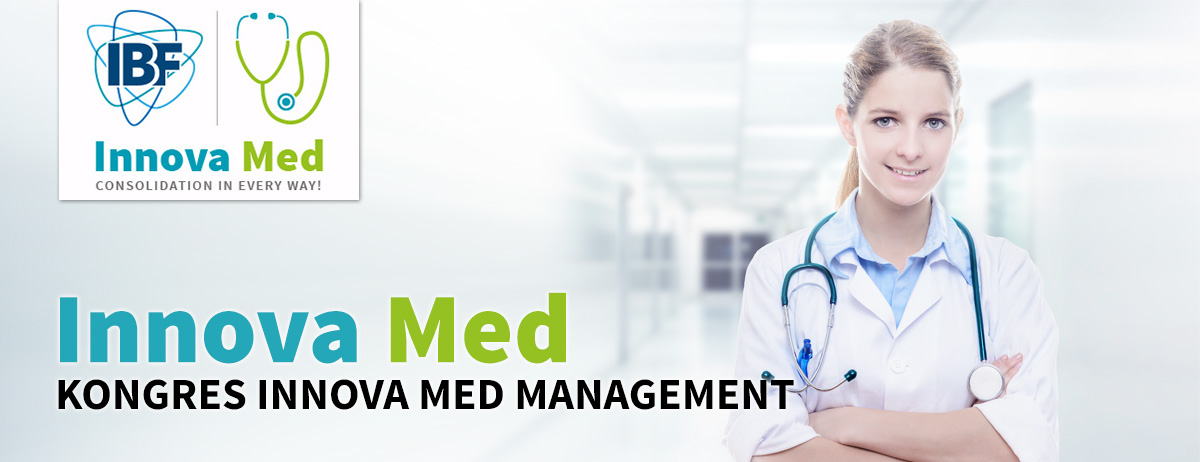 Program Innova Med. Management – Gdańsk, Hotel SCANDICProgram Innova Med. Management – Gdańsk, Hotel SCANDIC08:30 – 09:00Rejestracja Uczestników09:00 – 09:30Wyzwania i zmiany w sektorze Ochrony Zdrowia oraz Kluczowe zmiany jakie planuje Ministerstwo ZdrowiaAgnieszka Pietrzak, Dominika Kałodziejska – Koza, Kancelaria Adwokacka APDKAktualne wyzwania związane z kontraktacją NFZAgnieszka Pietrzak, Dominika Kołodziejska – Koza, Kancelaria Adwokacka APDK09:30 – 09:50Budżetowanie i Controlling Finansowy w obliczu zmian oraz wyzwania jakie czekają Podmioty Lecznicze w ujęciu finansowymPrzemysław Białomazur – Koordynator ds. Systemów IT, ZUK Know How09:50 – 10:10Nowoczesny Blok Operacyjny jego integracja i dekontaminacjaTadeusz Książek, Klaromed10:10 – 10:30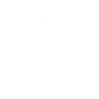 Przerwa Kawowa 10:30 – 10:50Dotacje Unijne w regionie – nie sztuką jest dofinansowanie zdobyć, sztuką jest je rozliczyć!Piotr Nowak, Prezes MedycznIT10:50 – 11:10Aktualne wymogi sanitarno – epidemiologiczne oraz najnowsze trendy w Polsce i na świecie11:10 – 11:30Nowa jakość opieki nad Pacjentem na OITEksperci Famed11:30 – 11:50Zmiany unijnych przepisów o ochronie danych osobowych. Jak się do nich przygotować? Wojciech Krówczyński11:50 – 12:10ISO a AkredydatcjaGeorg Jankowski, Prezes IQS MED12:10 – 12:40Nadwykonania NFZ w obliczu jego likwidacjiAgnieszka Pietrzak, Dominika Kołodziejska – Koza, Kancelaria Adwokacka APDKPrzebieg i nowe zasady Kontroli NFZAgnieszka Pietrzak, Dominika Kołodziejska – Koza, Kancelaria Adwokacka APDK12:40 – 13:00Telemedycyna wczoraj i dziś. Przegląd Innowacyjnych rozwiązań dla Ochrony Zdrowia Mateusz Kierepka - Medapp13:00 – 13:20               Przerwa Kawowa 13:20 – 13:40Testery Medyczne jako niezastąpiony sposób na optymaliacje kosztów w podmiocie leczniczymJarosław Dąbek – Prezes, Meaco13:40 – 14:20Metody Liczenia kosztów Szpitala – jak nie wpaść w spirale długów ?14:00 – 14:20Co zrobić aby otrzymać dodatkowe punkty w NFZ za Elektroniczną Dokumentacje Medyczną? Jakie wyzwania w zakresie informatyzacji czekają Podmioty Lecznicze w Polsce?Ekspert CSIOZ14:20 – 14:40Lekarstwo na Podatki – Optymalizacja Kosztów Podatkowych w Podmiocie Leczniczym14:40 – 15:00Nowa edycja normy ISO 9001:2015 ze szczególnym uwzględnieniem aspektów zarządzania ryzykiem w placówkach ochrony zdrowia. Georg Jankowski, IQS Med., IQS Cert15:00 – 15:30Nowoczesny Szpital i Blok Operacyjny na Bazie Własnych Doświadczeń – Jak przebiegał proces rozwoju SzpitalaTadeusz Książek, Klaromed15:30 – 16:00Jakie są oczekiwania Szpitali Polskich wobec władz Legislacyjnych?